Noorte korvpalli turniir«NARVA BASKET GALLAKTIC – 2019»03– 05 mai 2019 a.TüdrukudNoorte korvpalli turniir«NARVA BASKET GALLAKTIC – 2019»03– 05 mai 2019 a.POISIDКОМАНДА1234ОЧКИМЕСТО1НАРВА ПСК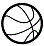 39:25230:20230:1326I2«ЮНОСТЬ» ПСКОВ25:39142:34232:2225II3«НЕВСКАЯ» СПб20:30134:42130:2624III4НАРВА МИНИ13:30122:32126:3013VIКОМАНДА123456ОЧКИМЕСТО1СК ЕОЛА38:39135:25255:20227:35156:1628(+9)II2СК «ЭНЕРГИЯ»39:38238:44153:21216:51144:928(-5)IV3КУПЧИНСКИЙОЛИМП25:35144:38251:36228:55153:2628(-4)III4СМИЛТЕНЕ20:55121:53136:51113:49134:3126V5СМИЛТЕНЕ/ПАЛСМАНЕ35:27251:16255:28249:13252:20210I6СПОРТДОМ16:5619:44153:26131:34120:5215IV